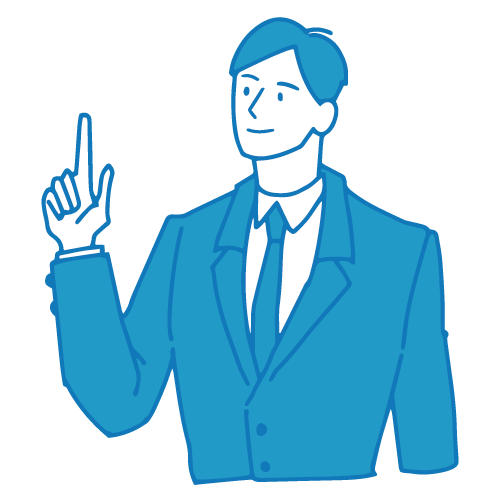 日　時　令和６年５月２３日（木）１３：３０ ～ １５：００１５：３０ ～ １７：００※第１部と第２部は、同じ内容です。場　所　北杜市商工会　２階講座室 (北杜市長坂町長坂上条2575-19)定　員　先着３０名講　師　　甲府税務署職員申　込　ＦＡＸ又は電話にてお申込みください。　　　　　　　　北杜市商工会ＦＡＸ番号　０５５１-３２-１２１５●定額減税に関する詳しい情報は、国税庁ホームページ「定額減税特設サイト」国税庁　定額減税　検索　に掲載されていますのでご覧ください。【５月２３日開催】　定額減税対応説明会　参加申込書申込締切　令和６年５月１４日（火）まで主催　北杜市商工会　℡：0551-32-1211　共催　甲府税務署事業所名TEL事業所名FAX参加者名1どちらか〇第１部希望第２部希望参加者名2どちらか〇第１部希望第２部希望第１部希望第２部希望